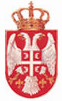 Република СрбијаКОМОРА ЈАВНИХ ИЗВРШИТЕЉАНадзорни одборБеоградЊегошева 73Број: 7/19-2Датум: 27.12.2019. годинеНа основу члана 519. став 1. Закона о извршењу и обезбеђењу („Службени гласник РС“ број 106/15, 106/16 – аутентично тумачење, 113/17-аутентично тумачење и 54/19) и члана 37. став 4. тачка 10) Статута Коморе јавних извршитеља („Службени гласник РС“ број 105/16) Надзорни одбор Коморе јавних извршитеља на седници одржаној дана 27.12.2019. године, доноси следећуПРЕПОРУКУИзвршном одбору да усагласи текст Правилника о садржини, начину подношења и провери података о имовини извршитеља са законским одредбама, подзаконским актима, и најбољом пословном праксом по угледу на упоредноправна решења.                                                                                          Председник Надзорног одбора                                                                                               Др Жарко Димитријевић, с.р.